Society for Biomaterials and Artificial Organs (India)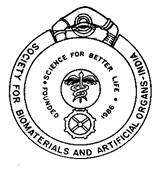 (Regd. No. 110/86)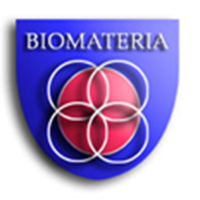 Sree Chitra Tirunal Institute for Medical Sciences and TechnologyBiomedical Technology Wing, Poojappura, Thiruvananthapuram 695 012, IndiaPhone: +91-471-25 20 434, 	https://biomaterials.org.in/Member, International Union of Societies for Biomaterials Sciences & Engineering, http://www.iusbse.orgAPPLICATION FORMOutstanding PhD Thesis AwardResearch Area (Please specify)Title of the thesis (*Synopsis of the thesis to be attached) List of Awards and Honours (national and international level)National International List of papers published in Journals/proceedingsList of Conference Presentations:List of patents applied or granted (National and international):Recommendation of Supervisor/Head of the DepartmentAddressName of the Applicant:Contact Details:Address (Office)(Residence)Date of birth: Category (Click on the box to select)Category (Click on the box to select) Academia,  Research organization,  Industry Academia,  Research organization,  IndustryAcademic Qualifications of Applicant:(Bachelor's degree onwards, with University, year, subject, Division/CGPA)Academic Qualifications of Applicant:(Bachelor's degree onwards, with University, year, subject, Division/CGPA)Academic Qualifications of Applicant:(Bachelor's degree onwards, with University, year, subject, Division/CGPA)Academic Qualifications of Applicant:(Bachelor's degree onwards, with University, year, subject, Division/CGPA)Academic Qualifications of Applicant:(Bachelor's degree onwards, with University, year, subject, Division/CGPA)Academic Qualifications of Applicant:(Bachelor's degree onwards, with University, year, subject, Division/CGPA)DegreeUniversityYearSubjectDivision/CGPASignature of ApplicantName of the Supervisor/HOD:Signature